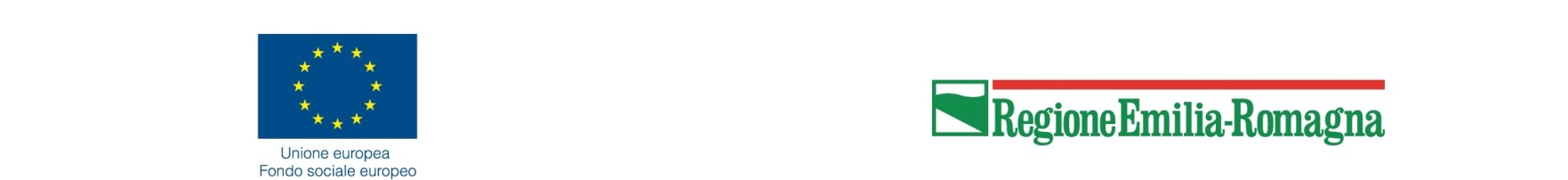 Operazione Rif. PA 2020-15077/RERapprovata con D.G.R. n.1758/2020 del 30/11/2020  cofinanziata dal Fondo sociale europeo Po 2014-2020 Regione Emilia-RomagnaFondo Regionale per l’occupazione delle persone con disabilità di cui all’art. 19 della L.R. n. 17/2005 e ss.mm.ii“Percorsi di formazione permanente per l’occupabilità e l’adattabilità – Ambito territoriale Bologna”Progetto 5 CREARE PRESENTAZIONI INFORMATICHE MULTIMEDIALI  –  Durata 32 oreObiettivi:- fornire competenze operative di livello medio in relazione all’utilizzo di PowerPoint, ovvero nozioni e strumenti per creare presentazioni e slides utili nei contesti aziendali per riunioni e/o convegni o per descrivere prodotti e/o servizi.Principali contenuti del percorso: concetti di base: presentazione, diapositiva, ambiti di utilizzo di powerpoint; generazione di una presentazione con autocomposizione contenuto; differenti modalità di visualizzazione di una presentazione;  creazione di una nuova presentazione da modello; inserimento di nuove slide ed utilizzo dei layout automatici; effetti di transizione tra le diapositive;  creazione e personalizzazione di organigrammi;  creazione, personalizzazione grafica ed impaginazione di oggetti disegnati ; personalizzazioni dello sfondo, dello schema diapositiva e dell'intestazione e piè di pagina;  applicazione e modifica della struttura di una presentazione; inserimento di testo in visualizzazione normale o struttura e sua formattazione; animazioni personalizzate degli oggetti in una diapositiva; opzioni di stampa e stampa di una presentazione; utilizzo di una presentazione a video (opzioni di personalizzazione della presentazione).Gli argomenti, in base alle caratteristiche e ai fabbisogni dei partecipanti, potranno essere declinati in maniera diversa.Modalità formativeLezioni teoriche e esercitazioni pratiche al PC, individuali e di gruppo. Le attività potranno essere erogate a distanza se necessario per rispettare le disposizioni nazionali e regionali per il contenimento del contagio da Covid-19.Destinatari:Persone disabili in cerca di lavoro iscritte al collocamento mirato di Bologna secondo quanto previsto dalla Legge n. 68/1999;Persone disabili ai sensi della Legge n. 68/1999 occupate nonché persone con disabilità acquisita in costanza di rapporto di lavoro.I partecipanti alle attività finanziate dovranno essere residenti o domiciliati in regione Emilia-Romagna in data antecedente l’iscrizione alle attività. I requisiti di accesso saranno verificati presso le Amministrazioni competenti.Il corso sarà avviato con un minimo di 6 partecipanti e potranno essere ammessi al massimo 14 corsisti.Indennità di partecipazione: Il percorso è gratuito; è previsto il riconoscimento dell’indennità di frequenza nella misura di euro 3,10 per ora frequentata fino ad un massimo di euro 413,17 mensili.Attività di sostegno nei contesti formativi: In caso di necessità e a seconda delle caratteristiche dei partecipanti, potranno essere attivati servizi di tutoraggio personalizzato, nonché altri servizi e misure individualizzate, ivi compresa, ad esempio, la mediazione linguistica individuale e/o la Lingua Italiana dei Segni.Periodo di svolgimento: Il corso verrà attivato, tra marzo 2021 e agosto 2022, al raggiungimento del numero minimo di partecipanti.Attestato rilasciato: attestato di frequenza.Soggetti attuatori: Titolare dell’Operazione: A.E.C.A., Associazione Emiliano–Romagnola di Centri Autonomi di formazione professionale; Partner C.S.A.P.S.A. soc. coop. soc., DEMETRA Formazione S.R.L., Futura soc. cons. a.r.l., IAL Emilia Romagna S.r.l. Impresa Soc., IRECOOP Emilia-Romagna soc. coop., OFICINA Impresa Soc. S.R.L.Informazioni e iscrizione: Contattare il numero 800 910 656  dal lunedì al venerdì dalle 09:00 alle 13:00.